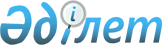 О внесении изменений в решение Жанакорганского районного маслихата №400 от 30 декабря 2019 года "О бюджете поселка Шалхия на 2020-2022 годы"
					
			С истёкшим сроком
			
			
		
					Решение Жанакорганского районного маслихата Кызылординской области от 20 мая 2020 года № 442. Зарегистрировано Департаментом юстиции Кызылординской области 22 мая 2020 года № 7462. Прекращено действие в связи с истечением срока
      В соответствии с пунктом 4 статьи 109-1 кодекса Республики Казахстан от 4 декабря 2008 года "Бюджетный кодекс Республики Казахстан", подпунктом 1) пункта 1 статьи 6 Закона Республики Казахстан от 23 января 2001 года "О местном государственном управлении и самоуправлении в Республике Казахстан", Жанакорганский районный маслихат РЕШИЛ:
      1. Внести в решение Жанакорганского районного маслихата от 30 декабря 2019 года № 400 "О бюджете поселка Шалхия на 2020-2022 годы" (зарегистрировано в Реестре государственной регистрации нормативных правовых актов за номером 7195, опубликовано в эталонном контрольном банке нормативных правовых актов Республики Казахстан от 21 января 2020 года) следующие изменения:
      пункт 1 изложить в новой редакции:
      "1. Утвердить бюджет поселка Шалхия на 2020-2022 годы согласно приложениям 1, 2 и 3 соответственно, в том числе на 2020 год в следующем объеме:
      1) доходы – 129 599 тысяч тенге; в том числе:
      налоговые поступления - 4 816 тысяч тенге;
      неналоговые поступления - 22 тысяч тенге;
      поступления от продаж основного капитала - 0;
      поступления трансфертов – 124 761 тысяч тенге;
      2) затраты – 130 437,3 тысяч тенге;
      3) чистое бюджетное кредитование - 0:
      бюджетные кредиты - 0;
      погашение бюджетных кредитов - 0;
      4) сальдо по операциям с финансовыми активами - 0:
      приобритение финансовых активов - 0;
      поступления от продаж финансовых активов государства - 0;
      5) дефицит (профицит) бюджета - 0;
      6) финансирование дефицита (использование профицита) бюджета - 0;
      7) остаток используемых бюджетных средств - 838,3 тысяч тенге.".
      Приложение 1 указанного решения изложить в новой редакции согласно приложению к настоящему решению.
      2. Настоящее решение вводится в действие с 1 января 2020 года и подлежит официальному опубликованию. Бюджет на 2020 год поселка Шалхия 
					© 2012. РГП на ПХВ «Институт законодательства и правовой информации Республики Казахстан» Министерства юстиции Республики Казахстан
				
      Председатель внеочередной ХLІVсессии Жанакорганскогорайонного маслихата

А. Кыстаубаева

      Секретарь Жанакорганскогорайонного маслихата

Е. Ильясов
Приложение к решению Жанакорганского районного маслихата от 20 мая 2020 года №442Приложение 1 к решению Жанакорганского районного маслихата от 30 декабря 2019 года №400
Категория
Категория
Категория
Категория
Категория
Сумма, тысяч тенге
класс
класс
класс
класс
Сумма, тысяч тенге
Подкласс
Подкласс
Подкласс
Сумма, тысяч тенге
Специфика
Специфика
Сумма, тысяч тенге
1. Доходы
129 599
1
Налоговые поступления
4 816
01
Подоходный налог
1 024
2
Индивидуальный подоходный налог
1 024
04
Hалоги на собственность
3792
1
Hалоги на имущество
60
3
Земельный налог
330
4
Hалог на транспортные средства
3402
2
Неналоговые поступления
22
01
Доходы от государоственной собственности
22
5
Доходы от аренды имущества, находящегося в государственной собственности
22
4
Поступления трансфертов 
124 761
02
Трансферты из вышестоящих органов государственного управления
124 761
3
Трансферты из бюджетов городов районного значения, сел, поселков, сельских округов
124 761
Функциональная группа
Функциональная группа
Функциональная группа
Функциональная группа
Сумма, тысяч тенге
Функциональная подгруппа 
Функциональная подгруппа 
Функциональная подгруппа 
Функциональная подгруппа 
Сумма, тысяч тенге
Администраторы бюджетных программ 
Администраторы бюджетных программ 
Администраторы бюджетных программ 
Сумма, тысяч тенге
Программа 
Программа 
Сумма, тысяч тенге
Наименование
Сумма, тысяч тенге
II. Расходы
130 437,3
01
Государственные услуги общего характера
31 141,3
1
Представительные, исполнительные и другие органы, выполняющие общие функции государственного управления
31 141,3
124
Аппарат акима города районного значения, села, поселка, сельского округа
31 141,3
001
Услуги по обеспечению деятельности акима города районного значения, села, поселка, сельского округа
27 379,3
032
Капитальные расходы государственные органи
3 762
04
Образование
75 633
1
Дошкольное воспитание и обучение
75 633
124
Аппарат акима города районного значения, села, поселка, сельского округа
75 633
004
Обеспечение деятельности организаций дошкольного воспитания и обучения
38 291
041
Реализация государственного образовательного заказа в дошкольных организациях образования
37 342
05
Здравохранение
4
9
Прочие услуги в области здравоохранения
4
124
Аппарат акима района в городе, города районного значения, поселка, села, сельского округа
4
002
Организация в экстренных случаях доставки тяжелобольных людей до ближайшей организации здравоохранения, оказывающей врачебную помощь
4
06
Социальная помощь и социальное обеспечение
2 157
2
Социальная помощь
2 157
124
Аппарат акима города районного значения, села, поселка, сельского округа
2 157
003
Оказание социальной помощи нуждающимся гражданам на дому
2 157
07
Жилищно-коммунальное хозяйство
12 157
3
Благоустройство населенных пунктов
12 157
124
Аппарат акима города районного значения, села, поселка, сельского округа
12 157
008
Освещение улиц населенных пунктов
1 179
009
Обеспечение санитарии населенных пунктов
265
011
Благоустройство и озеленение населенных пунктов
10 713
08
Культура, спорт, туризм и информационное пространство
9 345
1
Деятельность в области культуры
9 097
124
Аппарат акима города районного значения, села, поселка, сельского округа
9 097
006
Поддержка культурно-досуговой работы на местном уровне
9 097
2
Спорт
248
124
Аппарат акима города районного значения, села, поселка, сельского округа
248
028
Проведение физкультурно-оздоровительных и спортивных мероприятий на местном уровне
248
15
Трансферты
97,8
1
Трансферты
97,8
124
Аппарат акима города районного значения, села, поселка, сельского округа
97,8
048
Возврат неиспользованных (недоиспользованных) целевых трансфертов
97,8
3.Чистое бюджетное кредитование
0
4. Сальдо по операциям с финансовыми активами
0
5. Дефицит (профицит) бюджета
0
6. Финансирование дефицита (использование профицита) бюджета
0
8
Используемые остатки бюджетных средств
838,3
01
Остатки средств бюджета
838,3
1
Свободные остатки бюджетных средств
838,3